Math 1A Unit 2 Review Sheet, Part 3					Name:_________________________________For #1-4, determine whether the function is:  a.  linear  exponential  or   neither, b.  increasing  or  decreasing, and      c.  discrete  or  continuous.  1. 			2.  						                      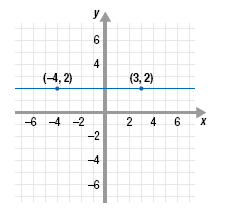 			3.  4. Janet wants to know how many seats are			in each row of the theater. Jamal tells her that each row was 2 seats more than the row in front of it. The first row has 14 seats.5. The equation models the amount of money in a bank account over several years. a.  Is the bank account increasing or decreasing in value?							b.  By what percent is the value increasing or decreasing?c.  What is the initial value of the bank account?6.   Leesville Road High is raising money for JDRF.  Dr. Muttillo made an initial contribution and the students have agreed fundraise according to the model .   Sanderson High School is competing with Leesville and their principal also made an initial contribution, but they have agreed to follow the model .	a.  What does the 50 represent in the Leesville model?  	b.  What does the 2 represent in the Leesville model?  	c.  What does the 100 represent in the Sanderson model?  	d.  Which school will raise more money in the beginning?  Which school will raise more money in the long run?  Explain your answers.  						7. A line has the equation .a.  What is the slope of this line? b. Name a point that lies on the line.				c.  Graph the line on graph paper.8.  An equation goes through the points (8,-9) and (-4,15). a.  Find the slope of the line.  									b.  Write an equation for this line in point-slope form.c.  Write an equation for this line in slope intercept form.9. The Chicago Cubs decreased its ticket price by a constant rate each year.  A ticket cost $77.55 in 2005, but only $49.50 in 2012.  Find the rate of change of the ticket price. 10.  What is the equation of the line that passes through the point (5, 19) and has a slope of   and is written in slope–intercept form?11.  What is the equation of the line that passes through the point (16, -7) and has a slope of   written in point-slope form? 12.  What is the slope of a line that passes through the points (0, 3) and (5, 96)? 13.  What is the equation of the line that passes through the points (0, 3) and (5, 96) written in slope-intercept form? 14.  What is the constant ratio of an exponential curve that passes through the points (0, 3) and (5, 96)? 15.  What is the equation of the exponential curve that passes through the points (0, 3) and (5, 96)? Use the following graph to answer questions #16-17.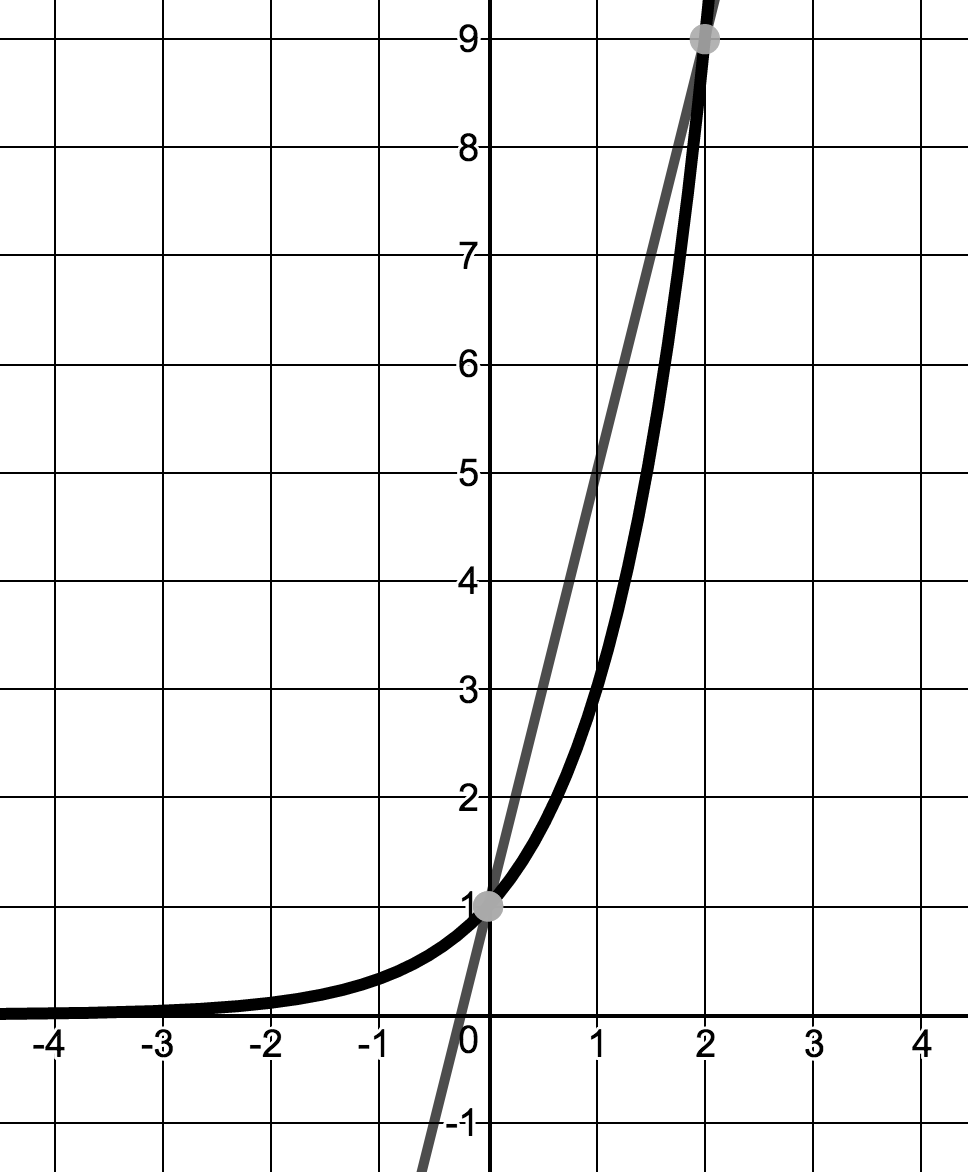  16.  Write an  equation for 17.    Write an equation for18.     In the long run, which function will have a greater value?   Explain. Determine whether the following situations are discrete or continuous.Explain why. 19.  Water flows down the Mississippi river at about 1.2 miles per hour.20.  An arithmetic sequence with a first term of 2 and common difference of 4.21.  Bacteria steadily grow on an old abandoned house, quadrupling the amount of bacteria each day.22.  Sally has 100 golf balls in a container. Every hour, she removes 3 balls to take with her to the putting green.23. Sam owns a movie theater and wants to track the amount of money his theater has made after selling each ticket.The Lake of Distress is contaminated with flesh-eating bacteria! The lake started with only 4 square feet infected, but as time has gone on, the bacteria are growing by a factor of 3 every hour. Assume that the relationship between hours and square feet of bacteria is continuous.  Answer the following questions:Is the relationship linear or exponential?The relationship is…A sequence because there is a pattern of multiplying by 3 every hourA sequence because there is a pattern of adding 3 every hourNot a sequence because there is no patternNot a sequence because it is continuousBased on your answer to #24B the relationship…Is a sequence, and the sequence type is arithmeticIs a sequence, and the sequence type is geometricIs not a sequence but is linearIs not a sequence but is exponentialWhat is the DOMAIN of the function in #24? Which of the following functions describes the relationship from #24 above? 25. 	A discrete relationship is shown below between the number of students in the group project and the number of pages written.Is the relationship linear or exponential?The relationship is…A sequence because there is a patternA sequence because the domain of the relationship is the natural numbersNot a sequence because there is no patterna and b The relationship…Is a sequence, and the sequence type is arithmeticIs a sequence, and the sequence type is geometricIs not a sequence and therefore not linearIs not a sequence and therefore is not exponentialWhat is the DOMAIN, in set notation, for the situation above?Which of the following functions describes the relationship above? Number of Years0123   Value of the boat44,00033,00024,75018,562.5StudentsNumber of Pages Written132639412